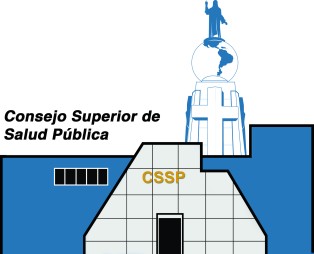 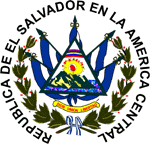 MANUAL DE GESTION DE RIESGOS Y CONSERVACIÓN DEL ARCHIVO INSTITUCIONALUNIDAD DE GESTION DOCUMENTAL Y ARCHIVOSan Salvador, 28 de junio de 2016.MANUAL DE GESTION DE RIESGOS Y CONSERVACIÓN DEL ARCHIVO INSTITUCIONALElaborado por:			Unidad de Gestión Documental y ArchivoFecha de elaboración:		28-6-2016Revisado y aprobado por:		Lic. Pedro Rosalío Escobar Castaneda					Presidente del CSSPFecha de aprobación:		INDICEINTRODUCCIÓN	4OBJETIVO:	5MARCO LEGAL:	5PROCEDIMIENTO PARA SUPERVISION DEL AREA DE ARCHIVO PARA DETECTAR DAÑOS	6PROCEDIMIENTO PARA INGRESO AL ÁREA DE ARCHIVO	9PROCEDIMIENTO PARA LIMPIEZA DE LOS DEPÓSITOS DOCUMENTALES	12PROCEDIMIENTO PARA ELIMINACIÓN DE PLAGAS.	16PROCEDIMIENTO DE SEGURIDAD Y SALUD OCUPACIONAL.	20GLOSARIO	23ANEXOS	24INTRODUCCIÓNLa seguridad para los archivos es un factor de conservación preventiva, por lo que es necesario ejercer control para evitar sucesos tales como: sustracción de documentos, adulteración, deterioro o extravío de los documentos. Un depósito documental o archivo seguro es aquel que está ubicado en el lugar más adecuado para la conservación de documentos, es un sitio al cual no se tendrá acceso sino es siguiendo lineamientos estrictos aplicados a todos los usuarios del mismo, que incluyen el aislamiento del área de conservación documental del resto de unidades o áreas de tránsito constante, el manejo adecuado y mantenimiento de instalaciones eléctricas, señalización y avisos de prevención o restricción, con el fin de salvaguardar la seguridad y conservación de la documentación allí depositada. OBJETIVO:El objetivo del presente Manual es proporcionar una guía sobre los procedimientos a seguir, para evitar los riesgos que puedan generarse en la conservación documental y las medidas de acción en el caso de detectarse riesgos en la preservación de los mismos, estos procedimientos constituyen una herramienta administrativa sustentada en normativas archivísticas para el buen funcionamiento del archivo institucional y facilitarán la solución de situaciones comunes en los depósitos documentales. MARCO LEGAL:Art. 9 del Lineamiento Nº 1, para la Creación del Sistema institucional de Gestión Documental y Archivos; Lineamientos de Gestión Documental y Archivo, emitidos por el Instituto de Acceso a la Información Pública. De conformidad al Art. 40 de la Ley de Acceso a la Información Pública y Art. 47 del RELAIP.Normativa Nacional de Archivo, Norma Archivística Nº 4OBJETIVO: Verificar que el área de archivo, equipos y estantería se encuentren en buenas condiciones.BREVE DESCRIPCIÓN DEL CONTENIDO: El procedimiento consiste en identificar posibles filtraciones, mal funcionamiento de los equipos o deterioro de estantería para ser reparados o reemplazados antes de ocasionar daños a los documentos o al personal. UNIDADES O PUESTOS DE TRABAJO QUE INTERVIENEN:Unidad de Gestión Documental y ArchivoUnidad de Servicios GeneralesPUESTOS:Oficial de Gestión Documental y ArchivoTécnico o Encargado de ArchivoDOCUMENTOS QUE SE UTILIZAN:Solicitud de reparación de bienes (formulario de la USG, según anexo 1)FLUJOGRAMA DEL PROCEDIMIENTO OBJETIVO: Mantener medidas de control y de seguridad para la conservación de los documentos y evitar deterioro o extravío.BREVE DESCRIPCIÓN DEL CONTENIDO: El procedimiento consiste en determinar medidas para el ingreso de personal autorizado al área de archivo, con el fin de evitar hurto, extravío y mala manipulación de los documentos. UNIDADES O PUESTOS DE TRABAJO QUE INTERVIENEN:Unidad de Gestión Documental y ArchivoUnidades AdministrativasPUESTOS:Oficial de Gestión Documental y ArchivoTécnico o Encargado de ArchivoFLUJOGRAMA DEL PROCEDIMIENTO OBJETIVO: Mantener limpias las áreas de conservación de documentos diariamente e identificar posible proliferación de insectos, hongos o humedad.BREVE DESCRIPCIÓN DEL CONTENIDO: El procedimiento de limpieza consiste en mantener los depósitos documentales libres de polvo, plagas u otros organismos que puedan dañar el contenido de los tipos documentales.UNIDADES O PUESTOS DE TRABAJO QUE INTERVIENEN:Unidad de Gestión Documental y ArchivoUnidad de Servicios GeneralesUnidad de Adquisiciones y ContratacionesPUESTOS:Oficial de Gestión Documental y ArchivoTécnico o Encargado de ArchivoOrdenanza/Personal designado para la limpieza del área de archivoEncargada UACIDOCUMENTOS Y MATERIALES QUE SE UTILIZAN:Alcohol líquidoVarsolPañoMopa FLUJOGRAMA DEL PROCEDIMIENTOOBJETIVO: Detener el deterioro de los documentos almacenados en el archivo.BREVE DESCRIPCIÓN DEL CONTENIDO: El procedimiento consiste en la identificación de áreas documentales dañadas por la presencia de plagas, a fin de detener el deterioro y realizar el tratamiento adecuado para el rescate de los documentos que puedan resultar dañados.UNIDADES O PUESTOS DE TRABAJO QUE INTERVIENEN:Unidad de Gestión Documental y ArchivoPUESTOS:Oficial de Gestión Documental y ArchivoTécnico o Encargado de ArchivoDOCUMENTOS QUE SE UTILIZAN:InformesOficiosFLUJOGRAMA DEL PROCEDIMIENTOOBJETIVO: Evitar riesgos para el personal que labora en el archivo.BREVE DESCRIPCIÓN DEL CONTENIDO: Consiste establecer normas y procedimientos de seguridad para la manipulación del material documental, con el fin de evitar accidentes laborales y enfermedades profesionales por el contacto con documentos contaminados por roedores, insectos, hongos y bacterias.UNIDADES O PUESTOS DE TRABAJO QUE INTERVIENEN:Unidad de Gestión Documental y ArchivoPUESTOS:Oficial de Gestión Documental y ArchivoTécnico o Encargado de ArchivoDOCUMENTOS Y/O MATERIALES QUE SE UTILIZAN:MascarillasProtectores ocularesGuantesBata o gabacha CascosFLUJOGRAMA DEL PROCEDIMIENTOGLOSARIOConservación Documental: Conjunto de medidas preventivas o correctivas adoptadas para asegurar la integridad física y funcional de los documentos.Depósitos Documentales: Es un sitio centralizado donde se almacena y mantienen documentos producidos por una institución, oficina, unidad; etc.Microorganismos: Es un ser vivo o un sistema biológico, que solo puede visualizarse con el microscopio. Monogafas:  Son un tipo de anteojos protectores altamente resistentes al impacto de partículas sólidas, agua y algunos agentes químicos. Mopa: Utensilio de limpieza consistente en una pieza plana de tela o tiras de tela, sujetas a un palo que se utiliza para barrer y abrillantar suelos.Paño: Pieza de tela de diversas clases, generalmente cuadrada o rectangular que se usa para limpiar, secar o cubrir algo.Varsol: Es un solvente químicamente puro obtenido de la destilación del crudo del petróleo en su proceso de refinación. Líquido claro incoloro con leve olor a queroseno es efectivo como des manchador de pisos, baldosas, cerámicas, etc. Utilizado como excelente removedor de la cera y la grasa en todo tipo de pisos, especialmente los de madera.ANEXOSMODELO DE INFORME DE DETECCIÓN DE PLAGAS			Anexo 2San salvador, a las     horas y     minutos del día     del mes de     de dos mil   .Licenciado Pedro Rosalío Escobar CastanedaPresidente del Consejo Superior de Salud Pública.Presente.Por este medio informo a usted, que en inspección realizada el día (…), en el área de depósito documental del archivo central, se han encontrado indicios de proliferación de (hongos, termitas, cucarachas, ratas, etc.); que tal y como se establece en el Manual de Gestión de Riesgos y Conservación, se procedió a aislar y a separar de los anaqueles la (caja/documento) dañado y se ha determinado que el documento tiene aproximadamente un (%) de daño, por lo que se recomienda lo siguiente:(Opción 1) Que en vista que el documento el dañado es una fotocopia, se autorice la reposición de la misma, colocando en el documento el folio consecutivo que le corresponde.(Opción 2) Que en vista que el (funcionario, jefe, encargado, empleado, etc.) se encuentra laborando en la institución y ejerciendo las mismas funciones que le autorizan a la creación del documento en cuestión; se giren instrucciones al mismo, a fin de elaborar nuevamente el documento deteriorado.(Opción 3) Que en vista que el (funcionario, jefe, encargado, empleado, etc.) ya no se encuentra laborando en la institución o ejerciendo las mismas funciones que le autorizan a la creación del documento en cuestión, y dado que el documento ya ha sido escaneado, solicito se autorice la reposición del folio dañado imprimiéndolo desde su copia electrónica, la cual será certificada por la persona que está en funciones en el puesto que generó el documento.(Opción 4) Que en vista que el documento dañado, está considerado en las Tablas de Plazos de Conservación Documental como un documento histórico, se reporte lo anterior al Archivo General de la Nación, para recibir las recomendaciones respectivas.No omito manifestar que, siguiendo los procedimientos indicados en el Manual antes citado, ya fue solicitada a la encargada de la UACI que contrate los servicios de la empresa exterminadora de plagas, a fin de detener la propagación de la misma.   Hasta aquí mi informe.Licda. Cecilia Ávila de LinoOficial de Gestión Documental y Archivo CSSPFIN DEL MANUALNota: toda actualización deberá ser informada a la Comisión de “Revisión para Aprobación o Actualización de Manuales”.PROCEDIMIENTO PARA SUPERVISION DEL AREA DE ARCHIVO PARA DETECTAR DAÑOSPROCEDIMIENTO PARA SUPERVISION DEL AREA DE ARCHIVO PARA DETECTAR DAÑOS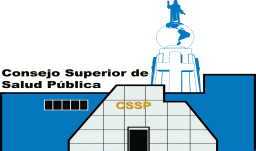 No. de Revisión:Fecha de Revisión:Página 1 de 3PROCEDIMIENTO PARA SUPERVISIÓN DEL ÁREA DE ARCHIVO PARA DETECTAR DAÑOSPROCEDIMIENTO PARA SUPERVISIÓN DEL ÁREA DE ARCHIVO PARA DETECTAR DAÑOSNo. de Revisión:Fecha de Revisión:Página 2 de 3PASO:RESPONSABLE:ACTIVIDAD:1Oficial de Gestión Documental y ArchivoVerificar y detectar daño2Oficial de Gestión Documental y ArchivoSolicita al jefe de la USG la reparación del daño.3Jefe de la USGVerifica y determina la gravedad del daño. Determina la acción a ejercer.4Jefe de la USGReparar el daño o sustituir equipo en caso necesario.5Jefe de la USGInforma a la Oficial de Gestión Documental y Archivo que se ha finalizado la reparación.6Oficial de Gestión Documental y ArchivoVerificar el trabajo realizado este a satisfacción.FIN DEL PROCESOPROCEDIMIENTO PARA INGRESO AL ÁREA DE ARCHIVOPROCEDIMIENTO PARA INGRESO AL ÁREA DE ARCHIVONo. de Revisión:Fecha de Revisión:Página 1 de 3PROCEDIMIENTO PARA INGRESO AL ÁREA DE ARCHIVOPROCEDIMIENTO PARA INGRESO AL ÁREA DE ARCHIVONo. de Revisión:Fecha de Revisión:Página 2 de 3PASO:RESPONSABLE:ACTIVIDAD:1Oficial de Gestión Documental y ArchivoVerificar que el visitante no ingrese alimentos, bebidas, cigarrillos, encendedores o cualquier otro material que pueda dañar los documentos y que deposite celulares, bolsas, carteras, mochilas o cualquier otro tipo de depósito en un mueble con llave.FIN DEL PROCESOPROCEDIMIENTO PARA LIMPIEZA DE LOS DEPÓSITOS DOCUMENTALESPROCEDIMIENTO PARA LIMPIEZA DE LOS DEPÓSITOS DOCUMENTALESNo. de Revisión:Fecha de Revisión:Página 1 de 4PROCEDIMIENTO PARA LIMPIEZA DE LOS DEPÓSITOS DOCUMENTALESPROCEDIMIENTO PARA LIMPIEZA DE LOS DEPÓSITOS DOCUMENTALESNo. de Revisión:Fecha de Revisión:Página 2 de 4PASO:RESPONSABLE:ACTIVIDAD:1Personal designado para la limpieza del archivoInforma al Oficial de Gestión o al Encargado de Archivo que se presenta a realizar la limpieza del área.2Oficial de Gestión/Encargado de ArchivoVerificar que el encargado de la limpieza ingrese al área sin portar alimentos, bebidas, cigarrillos, encendedores o cualquier otro material que pueda dañar los documentos y deposite celulares, bolsas, carteras, mochilas o cualquier otro tipo de depósitos en un mueble con llave.3Personal designado para la limpiezaRemueve las cajas que contienen los documentos, teniendo cuidado de colocarlas en el mismo lugar luego de la limpieza del área.4Personal designado para la limpieza.Realizar la limpieza de la estantería utilizando alcohol antiséptico; debiendo tener cuidado de no aplicarlo a los documentos.5Personal designado para la limpieza.Limpiar los pisos con mopa industrial humedecida en pequeñas cantidades de Varsol6Personal designado para la limpieza.Notifica al encargado de archivo o al Oficial de Gestión, si se ha podido identificar residuos de algún tipo que sugieran la existencia de alguna plaga.PROCEDIMIENTO PARA LIMPIEZA DE LOS DEPÓSITOS DOCUMENTALESPROCEDIMIENTO PARA LIMPIEZA DE LOS DEPÓSITOS DOCUMENTALESNo. de Revisión:Fecha de Revisión:Página 3 de 47Oficial de Gestión/Encargado de ArchivoSolicita a la encargada de la UACI que contrate los servicios de la empresa exterminadora de plagas.8Encargada de la UACIContrata los servicios de exterminación de plagas.9Empresa exterminadoraRealiza exterminio y limpieza de la plaga.10Oficial de Gestión/Encargado de ArchivoVerifica el exterminio de plaga.FIN DEL PROCESOPROCEDIMIENTO PARA ELIMINACIÓN DE PLAGAS.PROCEDIMIENTO PARA ELIMINACIÓN DE PLAGAS.No. de Revisión:Fecha de Revisión:Página 1 de 4PROCEDIMIENTO PARA ELIMINACIÓN DE PLAGAS.PROCEDIMIENTO PARA ELIMINACIÓN DE PLAGAS.No. de Revisión:Fecha de Revisión:Página 2 de 4PASO:RESPONSABLE:ACTIVIDAD:1Oficial de Gestión Documental y Archivo/Encargado de Archivo.Aislar la caja donde se ha detectado la presencia de plagas y verificar que no se haya extendido a otras cercanas.2Oficial de Gestión Documental y Archivo/Encargado de Archivo.Ubicar los documentos que han sido dañados y separarlos del resto, colocarlos en un lugar limpio, ventilado y seguro donde serán tratados.3Oficial de Gestión Documental y Archivo/Encargado de Archivo.Realizar una valoración del documento, determinando la importancia, las implicaciones ante la eventual pérdida y deterioro, etc., apoyándose en las tablas de plazos de conservación de documentos, TPCD.4Oficial de Gestión Documental y Archivo/Encargado de ArchivoElaborar informe respectivo, estableciendo las acciones a tomar: Tratamiento, procesos, recomendaciones, capacitaciones y otros que estime necesarios.Recursos necesarios y costos.Un plan de acción con objetivos, metas y cronograma de actividades.5Oficial de Gestión Documental y Archivo/Encargado de Archivo.Reportar al Archivo General de la Nación cuando los documentos afectados sean de valor histórico, según las TPCD para apoyar las gestiones y recibir las recomendaciones respectivas.PROCEDIMIENTO PARA ELIMINACIÓN DE PLAGAS.PROCEDIMIENTO PARA ELIMINACIÓN DE PLAGAS.No. de Revisión:Fecha de Revisión:Página 3 de 46Oficial de Gestión Documental y Archivo/Encargado de Archivo.Limpiar el resto de documentos contenidos en la caja y verificar si ésta puede seguir siendo utilizada o sustituirla.FIN DEL PROCESOPROCEDIMIENTO DE SEGURIDAD Y SALUD OCUPACIONAL.PROCEDIMIENTO DE SEGURIDAD Y SALUD OCUPACIONAL.No. de Revisión:Fecha de Revisión:Página 1 de 3PROCEDIMIENTO DE SEGURIDAD Y SALUD OCUPACIONAL.PROCEDIMIENTO DE SEGURIDAD Y SALUD OCUPACIONAL.No. de Revisión:Fecha de Revisión:Página 2 de 3PASO:RESPONSABLE:ACTIVIDAD:1Oficial de Gestión Documental y Archivo y Técnico o Encargado de Archivo.Utilizar mascarillas con filtro para material que emite partículas o tapa boca (mascarilla partículas-gases ácidos 3M N8246)2Oficial de Gestión Documental y Archivo y Técnico o Encargado de Archivo.Utilizar protectores oculares (monogafas plásticas transparentes).3Oficial de Gestión Documental y Archivo y Técnico o Encargado de ArchivoUtilizar guantes de látex o nitrilo para reducir el riesgo de contaminación en las manos.4Oficial de Gestión Documental y Archivo y Técnico o Encargado de ArchivoUtilizar bata o gabacha para aislar el cuerpo y la ropa de microorganismos5Oficial de Gestión Documental y Archivo y Técnico o Encargado de ArchivoMantener las áreas de oficina, trabajo y depósito documental libre de cualquier obstáculo que reduzca u obstruya la movilidad6Oficial de Gestión Documental y Archivo y Técnico o Encargado de ArchivoPortar cascos protectores7Oficial de Gestión Documental y Archivo y Técnico o Encargado de ArchivoColocar los extintores en un lugar visible y de fácil acceso dentro del área de oficina.FIN DEL PROCESO                                                                                                      Anexo 1FORMULARIOSOLICITUD A LA USG PARA SERVICIO DE MANTENIMIENTO CORRECTIVO O PREVENTIVO                                             San Salvador, ___ de _______________ de 201__.Señor Jefe de la Unidad deServicios Generales.Presente.                                                                              Por este medio solicito a usted se realice en esta Unidad el trabajo según detalle siguiente:Nombre de la Unidad_______________________________________________                                       ______________________________                                               Firma y sello del Jefe de la Unidad.                                               ______________________________                                                     Nombre del Jefe de la Unidad Nota: Al solicitar los servicios a la USG los jefes de las Unidades deberán tener estrictamente en cuenta la prioridad y urgencia del servicio, así como la disponibilidad de material cuando se requiera. 